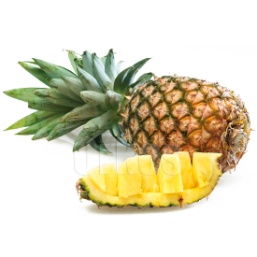 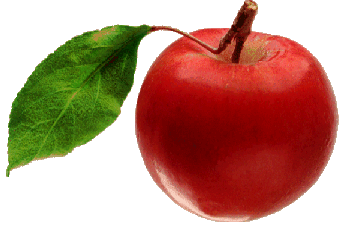 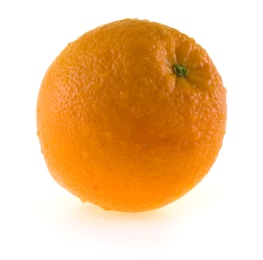 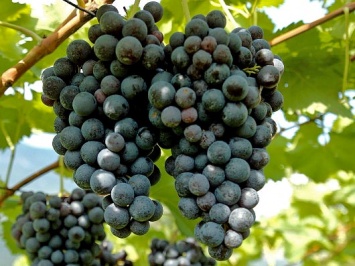 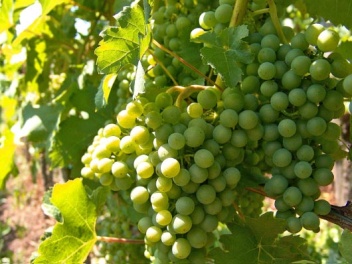 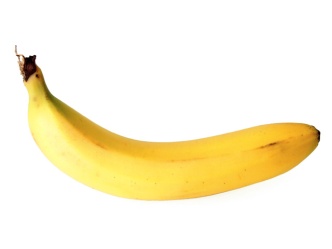 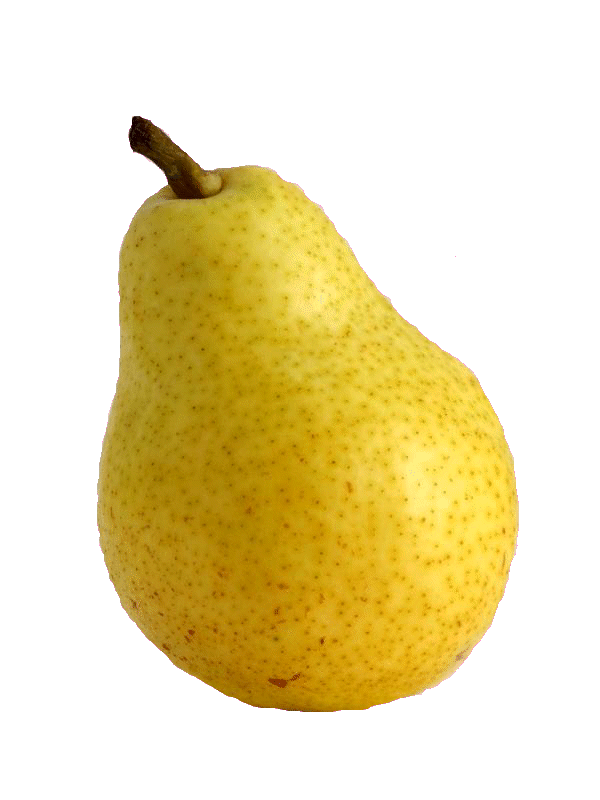 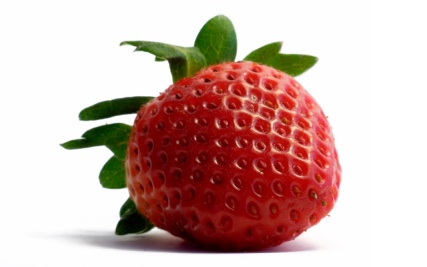 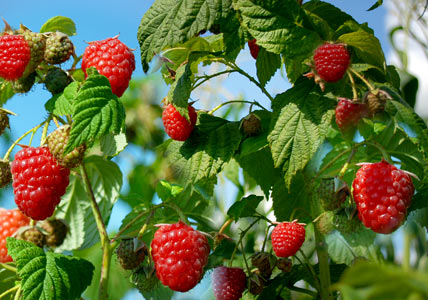 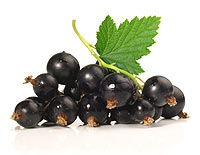 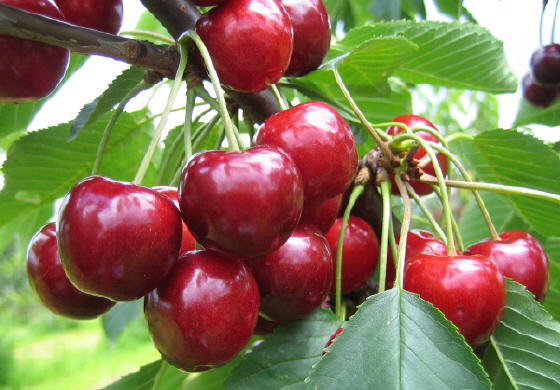 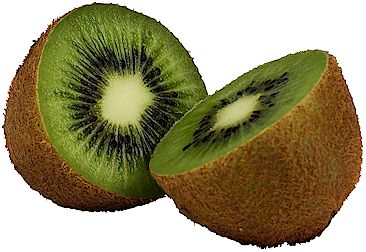 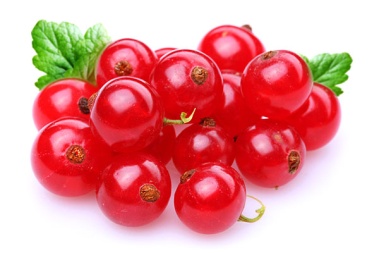 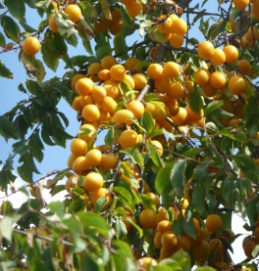 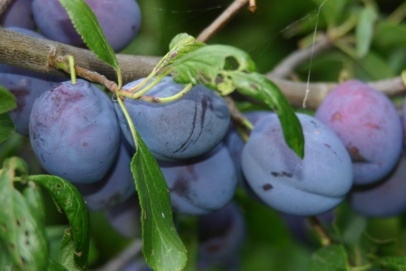 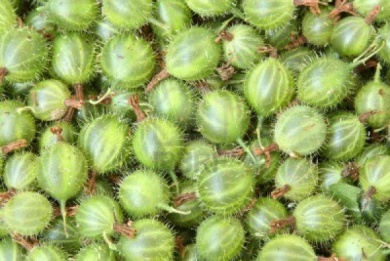 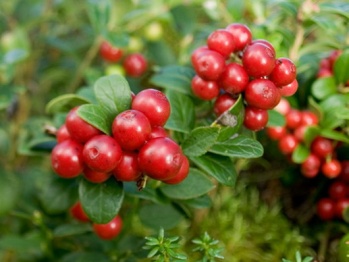 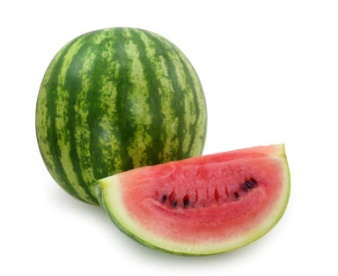 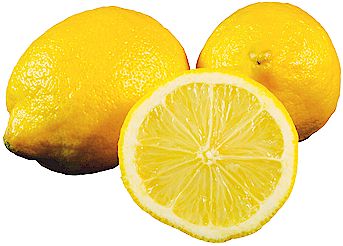 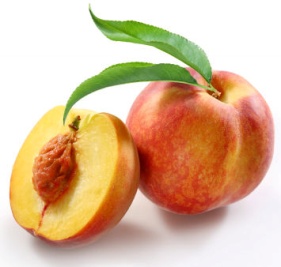 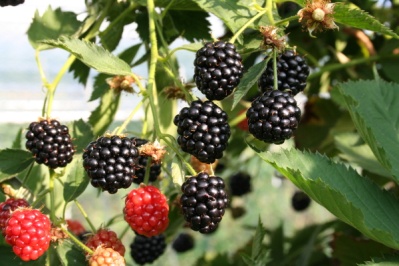 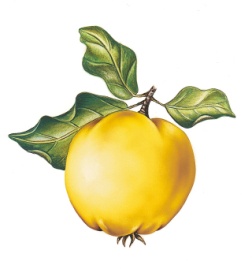 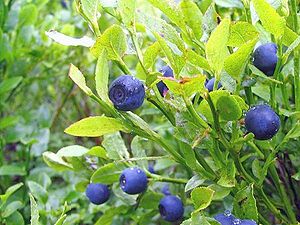 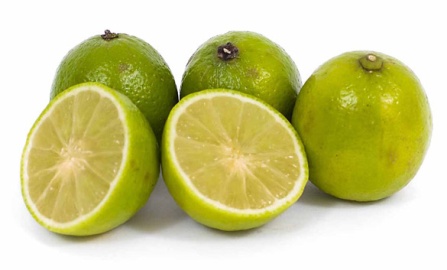 AnanasAnanasAppelAppelAppelsienBlau WiendruvenBlau WiendruvenGröönWiendruvenGröönWiendruvenBanaanPeerPeerEerdjebejenEerdjebejenHenntjebejenKakelbejenKakelbejenKarsenKarsenKiwisAlbejenAlbejenMirabellenMirabellenPlumenKrüüsbejenKrüüsbejenKroonsbejenKroonsbejenWatermeloonZitroonZitroonPfirsichPfirsichBrummelbejenQuittenQuittenBickbejenBickbejenLimettenAnanasAppelAppelsienBlau WiendruvenGröönWiendruvenBanaanPeerEerdjebejenHenntjebejenKakelbejenKarsenKiwisAlbejenMirabellenPlumenKrüüsbejenKroonsbejenWatermeloonZitroonPfirsichBrummelbejenQuittenBickbejenLimetten